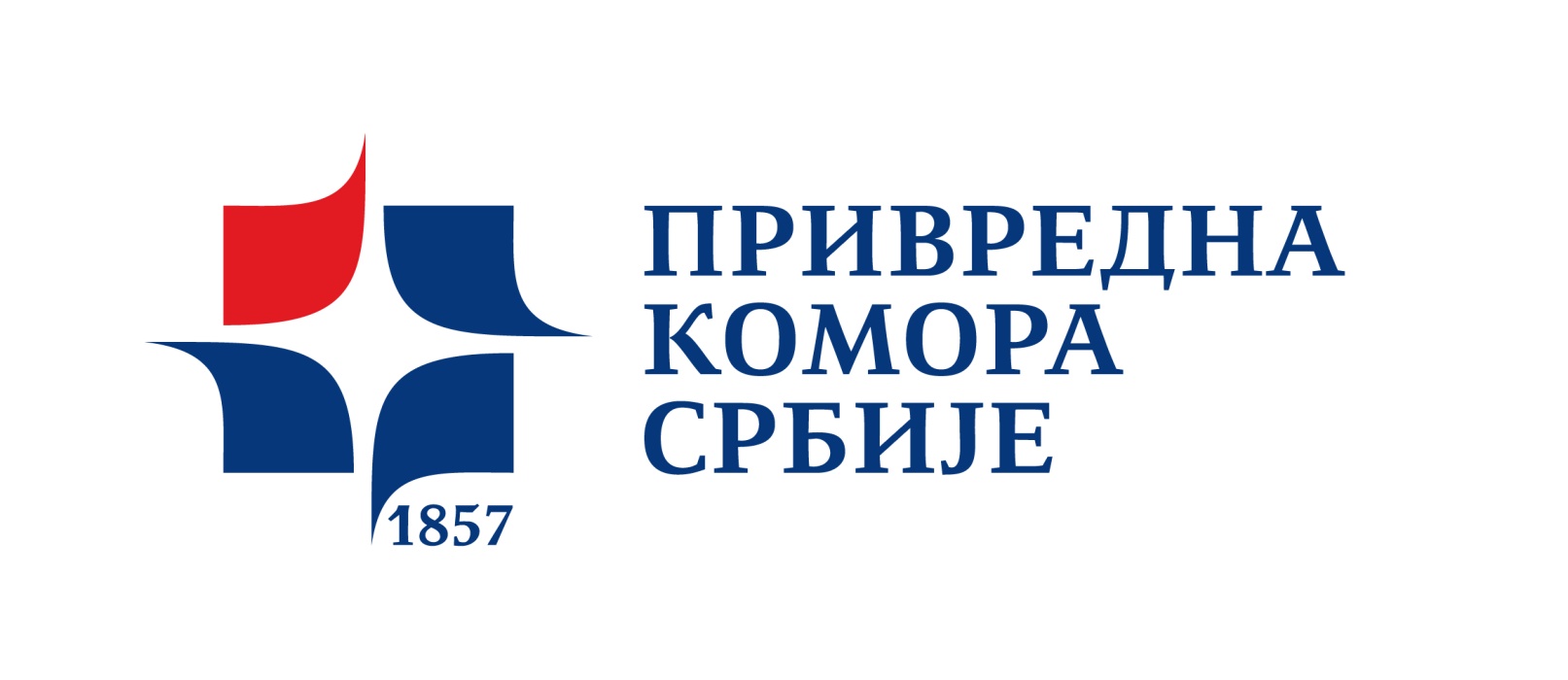 СеминарДИСТРИБУЦИЈА(ПРАВИЛА КОНКУРЕНЦИЈЕ)12. Децембар 2013. годинеПривредна комора Србије, Ресавска 13-15, II спрат, сала IVДневни ред09.30-10.00   Регистрација учесника10.00-10.30   Уводна излагањаПредставник ПКС10.30-11.30  Конкуренција (и ограничавање) у хоризонталним и вертикалним односимаВертикална интеграцијаАтипична (вертикална) ограничења      11.30-12.00  Пауза за кафу 12.00 -13.00  Посебни изазови дистрибуцијеБлок изузеће за дистрибуцијуЕксклузивна и селективна дистрибуцијаАутомобилска дистрибуцијаПаралелни увозRPM – Resale Price Maintenance (обавезујуће малопродајне цене)Енглеска клаузула (обавеза саопштавања)Рабатна политикаРазличити (забрањени) начини продаје испод цене  13.00-14.00  Дискусија и коктел